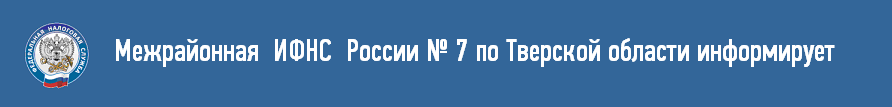 Новый налоговый вычет на 6 соток: как воспользоваться?В соответствии с поручением Президента Российской Федерации Федеральным законом от 28.12.2017 № 436-ФЗ «О внесении изменений в части первую и вторую Налогового кодекса Российской Федерации и отдельные законодательные акты Российской Федерации» (при расчете земельного налога, начиная с налогового периода 2017 года, установлен налоговый вычет, уменьшающий налог на величину кадастровой стоимости 600 кв.м. по одному земельному участку.Вычет применяется для владельцев участков из числа «льготных» категорий, указанных в п. 5 ст. 391 Налогового кодекса РФ (пенсионеры и приравненные к ним лица, инвалиды I и II групп, инвалиды с детства, ветераны Великой Отечественной войны, ветераны и инвалиды боевых действий, Герои Советского Союза, Российской Федерации и т.д.).  Вычет применяется автоматически в отношении одного земельного участка с максимальной исчисленной суммой земельного налога.Для использования вычета за 2017 год в отношении определенного участка по выбору налогоплательщика, «льготнику» до 1 июля 2018 г. можно обратиться в налоговый орган с Уведомлением о выбранном участке, по которому применяется вычет. Уведомление можно направить через Личный кабинет налогоплательщика, почтовым сообщением или подать лично в любую налоговую инспекцию.В случае, если физическое лицо, имеющее право на вычет, ранее пользовалось налоговыми льготами, в т.ч. по другим имущественным налогам (например, ветеран боевых действий был освобожден от налога на имущество или пенсионер использовал льготу по транспортному налогу и т.п.), то вычет будет применяться автоматически на основании имеющихся у налогового органа сведений, без необходимости дополнительных обращений (заявлений, уведомлений) от налогоплательщика.  Для тех, кто с налогового периода 2018 года впервые получит право на вычет и ранее не пользовался налоговыми льготами (например, при достижении пенсионного возраста в течение 2018 года), необходимо подать в налоговый орган заявление о предоставлении такой льготы.